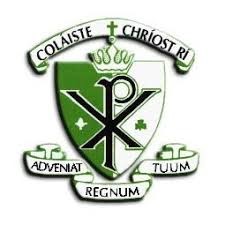 Coláiste Chríost Rí, Capwell Road, CorkT12YF830214274904       Info@ccrcork.com	www.ccrcork.com	Pupil / Applicant’s name [ as per birth certificate] ________________________________________Address________________________________________________________________Date of birth __________________ Nationality________________________________Present school___________________________________________________________Mothers / Guardian’s name ________________________________________________Contact No.__________________Contact email ___________________________________________________________Fathers/Guardian name____________________________________________________Contact No.__________________ This application if for a place in [please tick as appropriate]This application is for a place in [please circle as appropriate]Or Does the pupil [applicant] have a brother(s)/ step brother etc. currently attending Coláiste Chríost Rí?If yes, please give their names and the year they are currently in;Does the pupil [applicant] have brothers/ step brothers etc. who are past pupils of Coláiste Chríost Rí?If yes, please state the names of the past pupils and the year they left Coláiste Chríost Rí;Is the applicant a son (including step-sons, foster sons etc.) of a member of staff or ancillary educational personnel in Coláiste Chríost Rí.I wish to have the above-named applicant considered for registration in Coláiste Chríost Rí I accept that this is an Application Form and NOT a Registration Form. SIGNED: _____________________________________ DATE: _____________________ (Parent/Guardian)PLEASE NOTE: This application form should be returned to “Coláiste Chríost Rí, Capwell Road, Cork, T12YF83 by the date specified as the closing date on the admissions notice for the year of application. Applications will be accepted by post, email [ info@ccrcork.com] or hardcopy by hand to the school office.First Year 2024/25Another yearMainstream1st year2nd year3rd yearTY5th year6th yearASD Special Class1st year2nd year3rd yearTY5th year6th yearYesNoNameCurrently inYesNoNameYear of departureYesNo